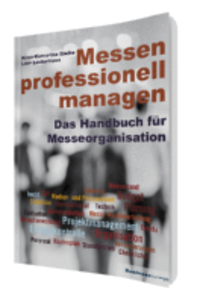 Anna-Katharina Esche, Lars LockemannMessen professionell managenDas Handbuch für MesseorganisationBusinessVillage 2017
ISBN: 978-3-86980-339-524,95 Eur[D] / 25,70 Eur[A] / 28,95 CHF UVPPressematerialien: www.businessvillage.de/presse-993 KlappentextMessepräsenzen sind die wirkungsvolle Möglichkeit, Produkte und Dienstleistungen zu präsentieren. Nirgendwo sonst kommen sich Unternehmen und (potenzielle) Kunden live und persönlich näher.Die Planung und Organisation von Messeauftritten ist komplex. Es gilt, verschiedene Abteilungen und externe Dienstleister zu koordinieren – meist zusätzlich zum Tagesgeschäft. Zeitknappheit, wenig Manpower und knappe Budgets gepaart mit hohem Erfolgsdruck sind dabei typisch bei der Messeorganisation.Die Messeexperten Anna-Katharina Esche und Lars Lockemann und haben in diesem Handbuch das komplette Handwerkszeug für Messeorganisation zusammengestellt. Über fünfzig als praktische Kopiervorlagen gestaltete Check- und To-do-Listen, Kalkulations-, Planungs- und Arbeitshilfen helfen in allen Phasen der Messeorganisation und -durchführung, den Überblick zu behalten. Dieses Buch ist der perfekte Begleiter für alle, die für Planung, Organisation und Durchführung von Messen verantwortlich sind.Mit Checklisten-, Planungs- und Arbeitshilfen und praktischen Tipps:Erfolgsfaktoren des Messe-ProjektmanagementDefinition, Planung und Organisation von MesseprojektenBudget- und KostenplanBesucherwerbungEvents am MessestandStandbauStandpersonalStandbetriebMesse-NachbearbeitungEvaluation & ErfolgskontrolleRecht, Versicherungen, ZollPresse- und MedienarbeitAutorenvitae Anna-Katharina Esche, Dipl. Betriebswirtin mit dem Fokus Messe-, Veranstaltungs-, und Kongressmanagement (BA), verantwortet seit 16 Jahren als geschäftsführende Gesellschafterin der fairconcept GmbH den Geschäftsbereich Beratung, Coaching und Training für Marketing- und vertriebsorientiertes Messemarketing.National und international ist Anna-KatharinaEsche als Referentin, Trainerin und Beraterin für Aussteller, Veranstalter und Verbände im Einsatz.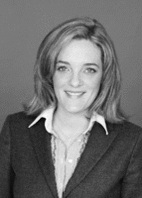 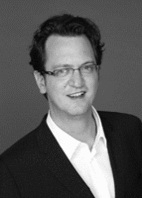 Lars Lockemann verantwortet seit 16 Jahren als geschäftsführender Gesellschafter der fairconcept GmbH in München den Geschäftsbereich Standarchitektur, Standbau und Projektmanagement. In dieser Funktion begleitet er vor allem Kunden aus dem marktführenden Mittelstand auf deren Leitmessen, aber auch die ganz kleinen Spezial- und Nischenveranstaltungen in allen Teilen der Welt und schöpft sein Know-how so aus einem Fundus unterschiedlichster Standgrößen und Standarten. Messe-Projektmanagement lebt von einer klaren Struktur und einem Fokus auf die definierten Erfolgsfaktoren.